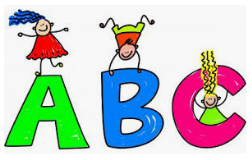 Let’s have fun with Reading and Phonics!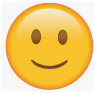 Play sound games such as `I spy`.Word treasure hunt… hide a scrunched up paper with key words, the children have to find them and read the word aloud.Play snap with letter cards to help with letterRecognition.Give your child words with the same initial sound and one different…can they find theodd one out?? E.g. cup/cat/manWrite with chalkMark make with shaving foam (in a tray)Water on the outside wall using a paint brushFree online Phonics games  https://www.phonicsplay.co.uk/https://www.bbc.co.uk/cbeebies/shows/alphablocksRead, read, read….school books, magazines, Shopping lists bedtime stories.